Številka: 03226-4/2015-3Datum:   7. 5. 2015            ZAPISNIK4. seje Sveta za varstvo pravic najemnikov stanovanj v Mestni občini Ljubljana (v nadaljevanju: Svet), ki je bila v sredo, 15. aprila 2015.Seja je potekala v Klubu 15, Magistrat, Mestni trg 1, Ljubljana.Sejo je vodil predsednik Blaž Babnik Romaniuk.Na seji so bili navzoči članice in člani Sveta (v nadaljevanju: člani):Blaž Babnik Romaniuk, Domen Lorencin, Alijana Lepšina, Dušan Milič in Marko Aškerc.Seje sta se opravičili: Nataša Hozjan Breznjik in Marjana Vidmar.Na seji so bili navzoči tudi:Boris Kaučič iz MOL, SODMS .Seja se je pričela ob 17.00 uri ob navzočnosti 5 članov.S sklicem seje so člani prejeli predlog dnevnega reda 4. seje Sveta:Pregled in potrditev zapisnika 3. seje Sveta za varstvo pravic najemnikov stanovanj v MOLPoročilo o uresničevanju stanovanjskega programa Mestne občine Ljubljana za leto 2014 Letno poročilo Javnega stanovanjskega sklada Mestne občine Ljubljana za leto 2014 Pogovor o planu dela SVPNS V MOLPogodba o zagotavljanju brezplačne pravne pomoči za najemnike v MOL – obdobje 2015 - 2016Tekoče zadeve na področju varstva pravic najemnikov stanovanj v MOLRaznoPredsedujoči je dal na glasovanje naslednji dnevni red:PREDLOG SKLEPA:Svet za varstvo pravic najemnikov stanovanj v Mestni občini Ljubljana sprejme predlog dnevnega reda 4. seje Sveta.Navzočih je bilo 5 članov.Za je glasovalo 5 članov. Proti ni glasoval nihče.Predlog dnevnega reda je bil sprejet.AD 1Predsedujoči je prepustil besedo sekretarju Sveta, Borisu Kaučiču. Sekretar sveta je omenil sprejete sklepe 3. seje Sveta in na krajše povzel vsebino zadnjega sestanka Sveta. Pripomb na zapisnik ni bilo. Nato je predsedujoči dal na glasovanje predlog sklepa. PREDLOG SKLEPA:Potrdi se zapisnik 3. seje Sveta za varstvo pravic najemnikov stanovanj v Mestni občini Ljubljana.Navzoči je bilo 5 članov.Za je glasovalo 5 članov. Proti ni glasoval nihče.Sklep je bil sprejet.AD 2 + AD 3Predsedujoči je podal krajši uvod. Predsednik  je glede na obravnavo točke poročilo o uresničevanju stanovanjskega programa Mestne občine Ljubljana za leto 2014 ter letno poročilo Javnega stanovanjskega sklada Mestne občine Ljubljana za leto 2014 predlagal, da se obe točki zaradi medsebojnega vsebinskega prekrivanja predstavita. Prisotni so se s predlogom strinjali. Na krajše je o vsebini poročal tajnik sveta in vsebinsko krajše predstavil dokumenta.Razpravljali so člani: Blaž Babnik Romaniuk, Domen Lorencin, Alijana Lepšina, Dušan Milič, Marko Aškerc in Boris Kaučič.Razprava je tekla o JSS MOL, MOL, socialni politiki, energetskih sanacijah, socialnih stanovanjih, energetskem pogodbeništvu, o projektih na Povšetovi in Stanežičah.Nato je predsedujoči dal na glasovanje predlog sklepa. PREDLOG SKLEPA:Svet za varstvo pravic najemnikov stanovanj v MOL se je seznanil s Poročilom o uresničevanju stanovanjskega programa Mestne občine Ljubljana za leto 2014 in Letnim poročilom Javnega stanovanjskega sklada MOL za leto 2014.Navzoči je bilo 5 članov.Za je glasovalo 5 članov. Proti ni glasoval nihče.Sklep je bil sprejet.AD 4Predsednik je podal uvodno obrazložitev k točki. Razpravljali so člani: Blaž Babnik Romaniuk, Domen Lorencin, Alijana Lepšina, Dušan Milič, Marko Aškerc in Boris Kaučič.Razprava je tekla o planu dela Sveta za varstvo pravic najemnikov stanovanj v MOL za prihajajoče obdobje, o vzdrževanjih stanovanj, o amortizaciji, o informiranju, o zakonodaji in pravilnikih, o NSP, o amortizaciji stanovanj, o nefunkcionalnih in funkcionalnih stanovanjih, o normativih pri gradnji stanovanj (neprofitnih), o tlorisih stanovanja, o primerih dobrih praks, o soseskah v mestu, o družbenih standardih in demografskih trendihDogovorjeno je bilo:Razmisli se o morebitni brošuri in njeni vsebini, ki bi bila namenjena najemnikomGlede vsebine brošure bi bilo potrebno vključiti glavne spremembe in pomembne informacije iz pravilnikov in zakonov.Potrebna bi bila večja informiranost meščank in meščanov (najemnikov)Svet za varstvo pravic najemnikov stanovanj bo iskal različne druge oblike iskanja informiranja občank in občanov.Člani in članice Sveta spremljajo zakonodajo in pravilnike na področju stanovanjske politike in o novostih obveščajo ostale.Sekretar Sveta bo kontaktiral z odgovorno urednico Glasila Ljubljana in preveril stanje glede morebitne objave članka/ov Sveta na tematiko najema stanovanja.Tekom leta bo Svet po dogovoru objavil članek na temo Informacije za najemnike v MOLSvet bo obravnaval vse akte MS MOL, ki bodo se dotikali tematike stanovanjske in najemniške politike ter morebiti posredoval tudi mnenja na pristojni Odbor oz. mestni svet MOL.Svet bo iskal možnosti povezovanja med najemniškimi organizacijami (združenji, nevladnimi organizacijami ter ostalimi Sveti po občinah v Sloveniji (ZNS, MS Slovenije, Študentski domovi, ŠOU v LJ, PIC, Mreža za prostor, Register društev itd.)Svet se bo seznanil z delovanjem Sveta stanovalcev v posameznih primerih, preučil zakonodajo na splošno in o tem obveščal najemnike v MOLNarejen bo nabor pogosta vprašanja najemnikov in se bo distribuiral po občilih in tako poskrbel za informiranost najemnikov.AD 5Sekretar sveta oz. skrbnik pogodbe za brezplačno pravno pomoč med ZNS in MOL  je podal uvodno obrazložitev k točki. Krajše je predstavil vsebino pogodbe in potek potrjevanja in podpisovanja pogodbe, ki se bi tekom meseca tudi realizirala za naslednje obdobje 2015 in 2016. Razpravljali so člani: Blaž Babnik Romaniuk, Domen Lorencin, Alijana Lepšina, Dušan Milič, Marko Aškerc in Boris Kaučič.Razprava je potekala o vsebini pogodbe, znesku, uradnih urah zagotavljanju brezplačne pravne pomoči za najemnike.Dogovorjeno je bilo:Skrbnik pogodbe bo poskušal pridobiti s strani Združenja najemnikov Slovenije pogosta vprašanja najemnikov glede na njihove izkušnje iz  brezplačnega pravnega svetovanja.Nato je predsedujoči dal na glasovanje predlog sklepa. PREDLOG SKLEPA:Svet za varstvo pravic najemnikov stanovanj v MOL se je seznanil z vsebino pogodbe za zagotavljanje brezplačne pravne pomoči za potrebe Sveta za varstvo pravic najemnikov stanovanj v MOL za obdobje 2015 in 2016.Navzoči je bilo 5 članov.Za je glasovalo 5 članov. Proti ni glasoval nihče.Sklep je bil sprejet.AD 6Podpredsednik je podal uvodno obrazložitev k točki. Razpravljali so člani: Blaž Babnik Romaniuk, Domen Lorencin, Alijana Lepšina, Dušan Milič, Marko Aškerc in Boris Kaučič.Razprava je potekala o NSP in pripombah nanj, o klipingu, o najemnikih v stanovanjskih svetih, o morebitnem Zakonu o davku na nepremičnine, o ZNS, o lobiranju na zakonodajnem področju. Dogovorjeno je bilo:Naslednja seja SVPNS V MOL bo predvidoma sklicana 13. 5. 2015 ob 17h. AD 7Razpravljali so člani:  Blaž Babnik Romaniuk, Domen Lorencin, Alijana Lepšina, Dušan Milič, Marko Aškerc in Boris Kaučič.Razprava je tekla o obveščanju članov in članic Sveta.Seja je bila končana ob 19.00 uri.Zapisal:                                                Boris KAUČIČVišji svetovalec III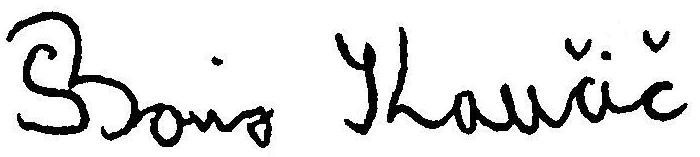 Blaž Babnik RomaniukPredsednik: